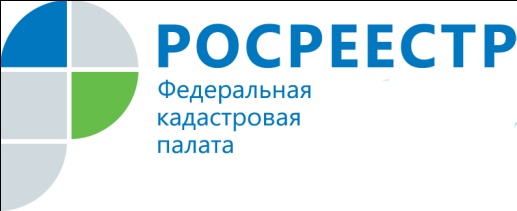 Внимание, горячая линия!11 апреля 2019 года филиал Кадастровой палаты проведет горячую линию на тему               «Постановка на кадастровый учет объектов капитального строительства».Время проведения горячей линии с 08:00 до 17:00 по телефону 8 (391) 202-69-40 добавочный номер 2463.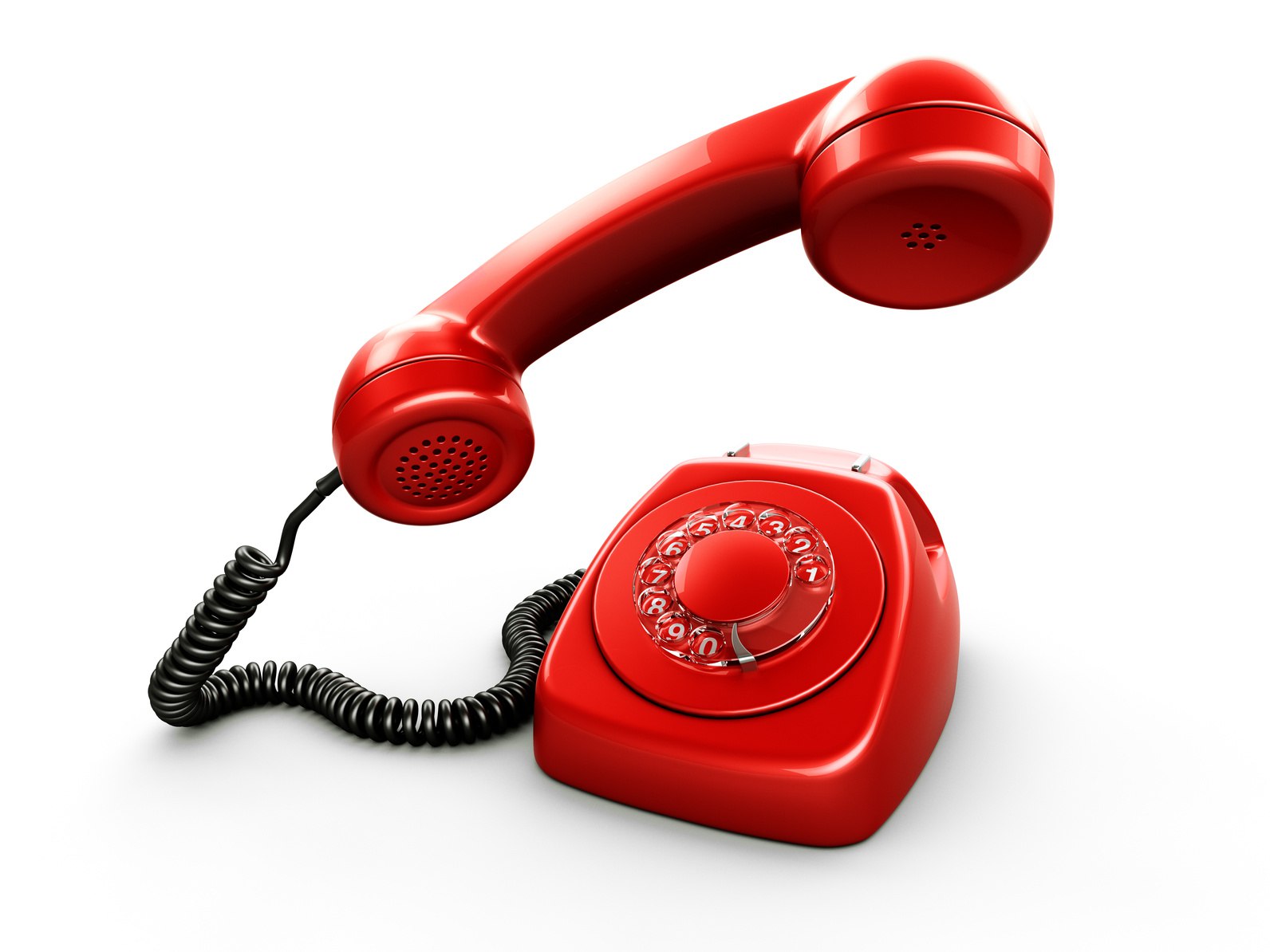 